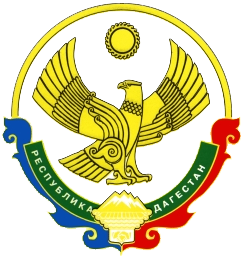  СОБРАНИЕ ДЕПУТАТОВ МУНИЦИПАЛЬНОГООБРАЗОВАНИЯ  «БЕЖТИНСКИЙ УЧАСТОК»368410, Республика Дагестан, Цунтинский район, с. Бежтат.:(872 2)55-23-01, 55-23-02, ф. 55-23-05,bezhta-mo@mail.ru,  admin@bezhta.ruРЕШЕНИЕ      14 октября 2019г.                        с. Бежта                                          № 02 О внесении изменений в бюджете                           МО «Бежтинский участок» на 2019г.___________                Согласно  статьи  24 Устава МО «Бежтинский участок» Собрание депутатов МО «Бежтинский участок» выносит :                                                  Р Е Ш Е Н И Е:Уменьшить  расходы:- Администрации МО «Бежтинский участок» по функциональной классификации -  001  0503 99 000 40010  244 – 1046546,68 рублей. 2.  Соответственно , увеличить  расходы:         - МКУ Финансовый отдел Администрации  МО «Бежтинский участок» по функциональной  классификации :        992 1401 2610160010 511 -554146,68 рублей (расходы по исполнительному листу  МО с. Хашархота Арбитражного суда РД Дело № А15-736/2019 от 1.07.2019г.)    - МКОУ «Гунзибская ООШ» (на ремонт школы)      074  0702  1920202590  244 -104,4 тыс. рублей;   -МКОУ «Балакуринская СОШ»    0740702 1920202590 244-100,0 тыс. руб.       - Администрация МО «Бежтинский участок»:       -  001 0505  99800220000  111  – 217,0 тыс. рублей;	            119  - 66,0 тыс. рублей;                                                                          283,0 тыс. рублей3. МКУ Финансовому отделу  Администрации МО «Бежтинский участок» произвести  соответствующие изменения в лимитах бюджетных обязательств и осуществить контроль за целевым использованием.	Председатель     Собрания депутатов МО «Бежтинский участок»                                     Ш.Исмаилов